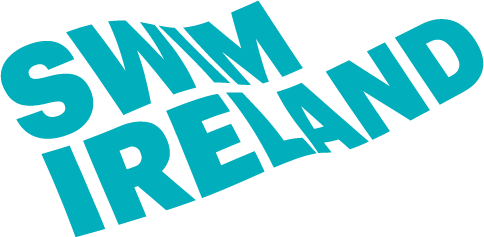 2023 Irish Open Diving ChampionshipsFinal Entry FormPlease send this entry form to divingentries@swimireland.ieby Monday 23rd October 2023Enter the names of the divers using the sheets belowJUNIOR / SENIOR OPEN EVENTAGE GROUP EVENTNOVICE EVENT NAME OF CLUB or NATIONAL FEDERATION  NAME OF LEAD CONTACT LEAD CONTACT EMAIL LEAD CONTACT MOBILE NAME OF COACH / COACHESNAME OF JUDGE / JUDGESFor Age Group and Junior/Senior Open event, one diver who enters for three individual boards will equal three entriesFor Age Group and Junior/Senior Open event, one diver who enters for three individual boards will equal three entriesFor Age Group and Junior/Senior Open event, one diver who enters for three individual boards will equal three entriesCost per entry is €15 or £13Cost per entry is €15 or £13Cost per entry is €15 or £13LEVEL OF EVENTTOTAL NUMBER OF ENTRIESTOTAL COSTJUNIOR/SENIOR OPEN EVENT  AGE GROUP EVENT  NOVICE EVENT TOTAL COST TOTAL COST FIRST NAMELAST NAMEDate OfBirth Junior or Senior (J or S)Male FemaleGoverning body registration no.1M 3MPlt FIRST NAMELAST NAMEDate OfBirth Age Group (C,B,A)Male FemaleGoverning body registration no.1M 3MPlt FIRST NAMELAST NAMEDate OfBirth Male Female Governing body registration no.GROUP EGROUP DGROUP CGROUP B+